Doctor Note Template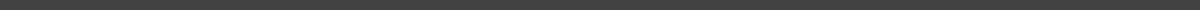 Doctor's Name & Contact InformationName: Dr. Jane DoeAddress: 123 Health St, Wellness City, State, ZIPPhone: (123) 456-7890Email: drjane@healthclinic.comDate: ___________________Patient InformationName: _______________________________Date of Birth: _______________________Patient ID: __________________________NoteI have examined the above-named patient and confirm that they:Require medical leave from work/school due to their condition.Do not require medical leave but may need the following accommodations: _________________________Condition: _____________________________Treatment Plan: _________________________Recommended Period of Rest: ______________Additional Recommendations: _______________Physician's Signature: ___________________